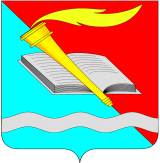 РОССИЙСКАЯ ФЕДЕРАЦИЯСОВЕТ ФУРМАНОВСКОГО МУНИЦИПАЛЬНОГО РАЙОНАСЕДЬМОГО СОЗЫВАИВАНОВСКОЙ ОБЛАСТИРЕШЕНИЕот 27 августа 2020 года                                                                                                   № 93г. ФурмановОб утверждении перечня  имущества, передаваемого из муниципальной собственности Фурмановского муниципального района в федеральную собственность В соответствии с Федеральным законом от 06.10.2003 № 131-ФЗ «Об общих принципах организации местного самоуправления в Российской Федерации», Федеральным законом от 29.06.2018 №171-ФЗ «Об особенностях реорганизации федерального государственного унитарного предприятия «Почта России», основах деятельности акционерного общества «Почта России»», Постановлением Правительства РФ от 13.06.2006 N 374  "О перечнях документов, необходимых для принятия решения о передаче имущества из федеральной собственности в собственность субъекта Российской Федерации или муниципальную собственность, из собственности субъекта Российской Федерации в федеральную собственность или муниципальную собственность, из муниципальной собственности в федеральную собственность или собственность субъекта Российской Федерации", руководствуясь Уставом Фурмановского муниципального района,  Совет Фурмановского муниципального районаРЕШИЛ:Утвердить прилагаемый Перечень имущества, передаваемого из муниципальной собственности Фурмановского муниципального района в федеральную собственность согласно Приложению.Решение направить в Межрайонное Территориальное управление Федерального агентства по управлению государственным имуществом во Владимирской, Ивановской, Костромской и Ярославской областях.Право федеральной собственности Российской Федерации на передаваемое имущество  возникает с момента подписания акта приема-передачи. Настоящее Решение вступает в силу с момента его подписания.Опубликовать настоящее Решение в "Вестнике администрации Фурмановского муниципального района и Совета Фурмановского муниципального района" и разместить на официальном сайте Администрации Фурмановского муниципального района (www.furmanov.su) в информационно-телекоммуникационной сети «Интернет».Контроль за исполнением настоящего Решения возложить на комитет по управлению муниципальным имуществом и земельным отношениям администрации Фурмановского муниципального района. Приложение  к Решению Совета Фурмановского муниципального района от 27.08.2020  № 93Перечень имущества, передаваемого из муниципальной собственности Фурмановского муниципального района в федеральную собственность     Глава Фурмановскогомуниципального района Председатель Совета Фурмановскогомуниципального района                                                                                                                                                                                                                     Р.А. Соловьев                                             Г.В. Жаренова№ п/пНаименование  имущества, его индивидуализирующие характеристикиАдрес места нахождения имущества№ п/пНаименование  имущества, его индивидуализирующие характеристикиАдрес места нахождения имущества1231.Нежилое помещение №23-26, площадью 39,1  кв.м.Ивановская область, г. Фурманов, ул. Нижний Двор,                д. 38 